EXCMO. AYUNTAMIENTO DE GUADALMEZ (C. REAL)C/ Ayuntamiento, 113490 – Ciudad Real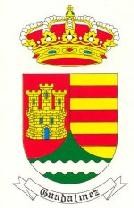 Se les comunica a todos los vecinos que el consumo de agua que tendrá la actividad programada para hoy 9 de agosto, NO VA A IMPEDIR EL ABASTECIMIENTO NORMAL DEL AGUA QUE TIENE QUE LLEGAR A LAS CASAS, ES DECIR, NO SE PRODUCIRÁ CORTE DE AGUA.También se les ruega a los vecinos que antes de dar información sobre algún evento, que por favor vengan a informarse al ayuntamiento y así no se dará lugar a mal entendidos.